Call to order:		Pledge PrayerMeeting AgendaDate: September 7, 2022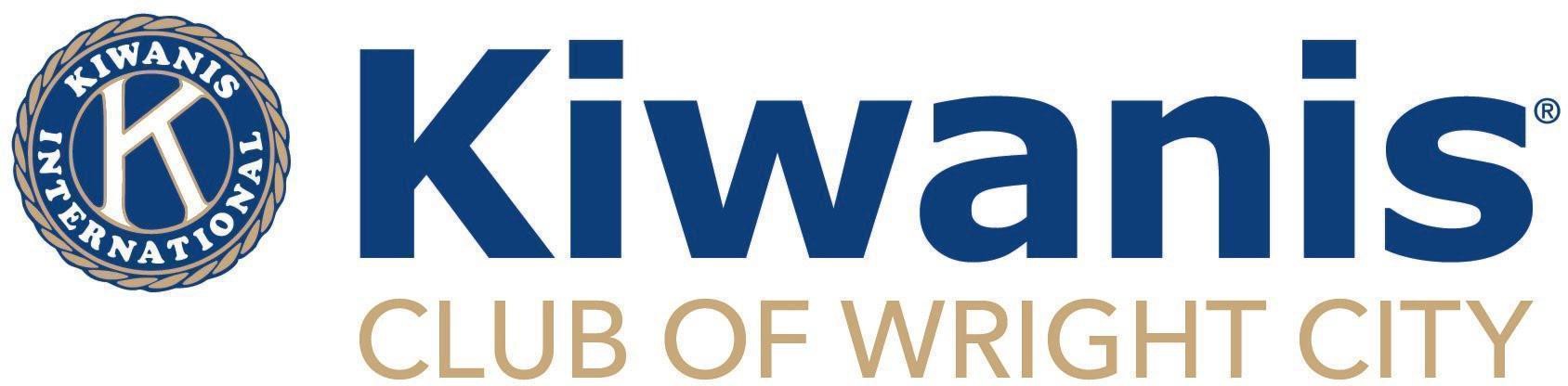 Object 5: To provide, through Kiwanis Clubs, a practical means to form enduring friendships, to render altruistic service, and to build better communities.·	Kiwanis members believe that friendships are as important as the service. As teams of volunteers - as clubs - we offer more opportunities for people’s hearts to be touched through serving others.Welcome and recognize any Guests - Birthdays for this Month:Membership - (34 members) - Your dues are due. Either pay online, give a check to our Treasurer, Tom Lafferty or send it through the mail to our PO Box.Mail from PO Box - Happy Sad $$PAST EVENTS:First on First - August 5th- (update?)Hygiene Cabinet - Installed at West Elementary SchoolKEY CLUB - ReportKiwanis Sports Closet - Open Wednesday 5:00-7:00pm and Saturdays 10:00am to 12:00pm Courtney Dixon is doing a great job scheduling volunteers to work each week.We Need Your Help - please sign up for a shift today!Buddy Bench - (Update) - The Benches are here!!Grants - (update) - Rich?Playground update?Officer Installation - October 5th we will install our new Officers. Lt. Governor Tiffany Ermeling will come to do the installation. We plan to have sandwiches, chips & dessert at this meeting.Other?Boys & Girls Club - How can we partner with them?Community News/Events:Next Club Meeting will be on: Wednesday, October 5 - 12:00 -	WC Library- Officer installation (Lt Governor Tiffany Ermeling)Board Budget meeting - Thursday, October 8th - 12:00pm at Mary Groeper’s house.Next Board Meeting will be on: Monday, September 19 - 3:30 PM - WC Library Meeting Adjourned: 	